Конспект НОД по развитию связной  речи детей старшего дошкольного возраста "Зимние забавы "Цели:Коррекционно-образовательные: расширить представления детей о зимних забавах (катание на санках, снегокатах, на лыжах, умение слепить и украсить снеговика; игра в хоккей); уточнить знания детей о зиме, зимних месяцах; упражнять в склонении существительного “снеговик” по падежам.Коррекционно-развивающие: развивать умение составлять связный рассказ о зимних забавах, играх; развивать зрительное, слуховое восприятие, внимание, память, координацию движений с речью, активность; совершенствовать грамматический строй речи.Коррекционно-воспитательные: воспитывать потребность в здоровом образе жизни, регулярных занятиях спортом; воспитывать усидчивость, умение выслушивать ответы товарищей.Оснащение занятия: магнитная доска, набор сюжетных картин “Зимние забавы”, жетоны “Снеговик”, “волшебная” палочка, картинки – снежинки с загадками, кукла Акулина на лыжах, магнитофон (мелодия “Снежинки и вьюга”), листы для раскрашивания “Зимние забавы” на каждого ребенка, призы, ширма.Ход занятия1) Организационный момент.Дети сели на свои места. Стук в дверь. Появляется Акулине на лыжах. Педагог заносит Акулину и говорит: “Ребята, у нас гость, вы узнали кто это?Акулина: “ Здравствуйте, ребята! Я узнала, что вы сегодня будете говорить о зимних играх и забавах вот и подготовилась”. Педагог: “Акулина, но ведь на лыжах катаются на улице, по снегу. Снимай лыжи и проходи, садись. Ребята, Акулина права, мы сегодня будем говорить о зимних играх и забавах.2) Повторение пройденного материала.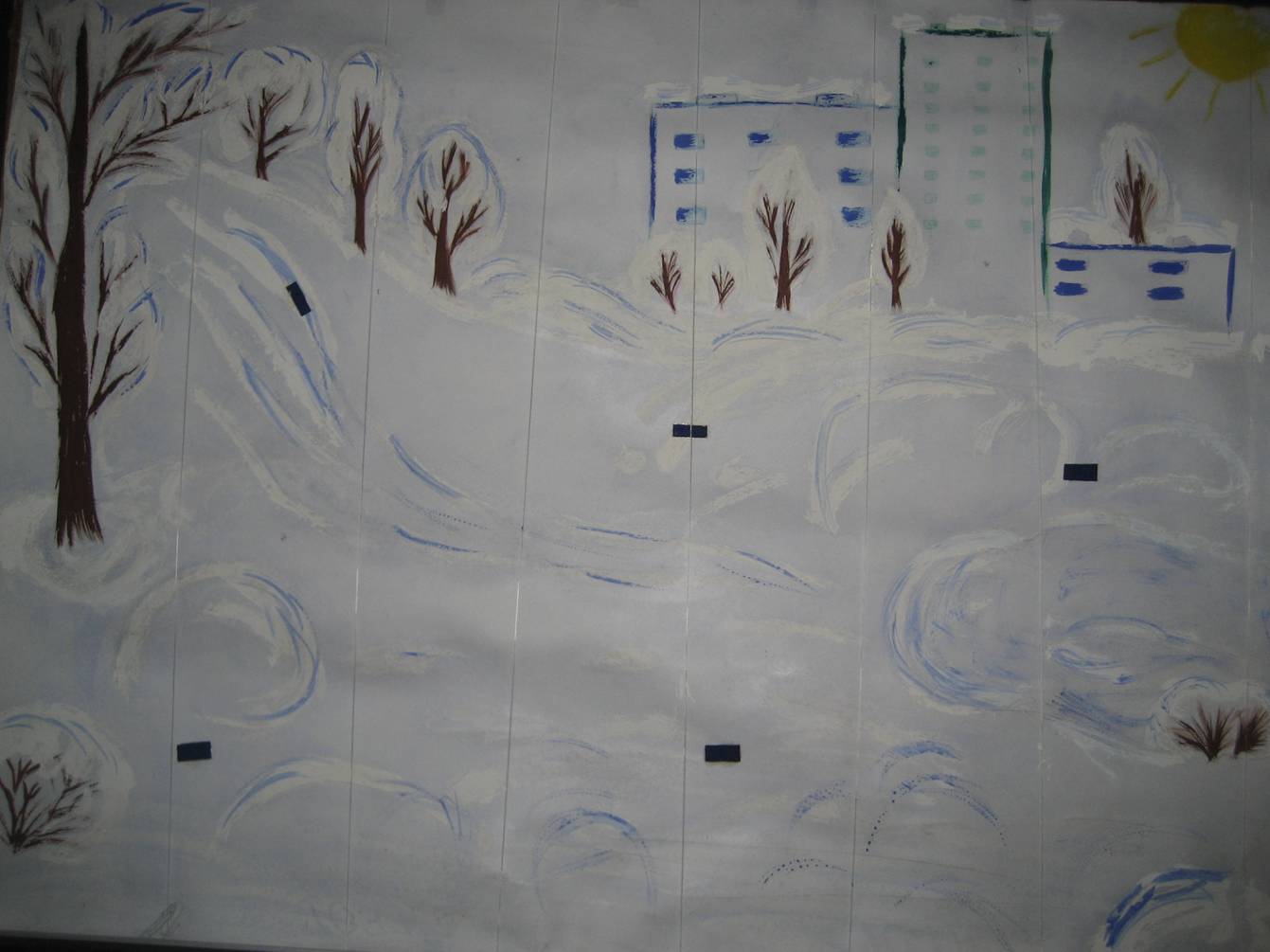 – Ребята, какое сейчас время года?  
– Давайте поиграем в игру, которая называется “Повтори, не ошибись”. Я буду называть три слова, а вы их повторяйте.Декабрь – январь – февраль
Январь – февраль – декабрь
Февраль – декабрь – январь– Что обозначают эти слова?
– Назовите по порядку зимние месяцы.3) Словарная работа.– Послушайте стихотворение.Мы едем на лыжах,
Мы мчимся с горы.
Мы любим забавы холодной поры.– Как вы понимаете слово “забавы” (это игры, развлечения).
– А как вы понимаете выражение “холодная пора?
– Значит это стихотворение о зимних играх и развлечениях.4) Работа над лексико-грамматическим строем речи.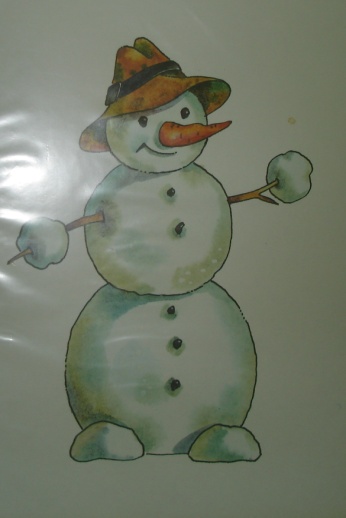 Акулина приготовила вам загадки.Меня не растили – 
Из снега слепили.
И вставили ловко
Мне в носик морковку.– Как догадались, что это снеговик? Показ картинки 
– За каждый правильный ответ я буду давать вам вот такие жетоны со снеговиком.
– Давайте поиграем со словом “снеговик”.Игра называется “Закончи предложение”.Мы решили слепить….(снеговика).Мы приделали нос морковку нашему…. (снеговику).Мы показали соседям нашего….(снеговика).Мы играли со …(снеговиком).Мы всем рассказали о….(снеговике).(Педагог оценивает ответы детей) – Молодцы, ребята, вы правильно использовали слово “снеговик”. (Даю жетоны.)5) Физкультминутка.Ребята, Акулина предлагает вместе с ним выйти и поиграть.Снег, снег белый снег (“Качаем” руками.)
Осыпает он нас всех.
Дети все ан лыжи встали (“Встать” на лыжи.)
И по снегу побежали. (“Бегут”.)
Сегодня из снежного мокрого кома (“Катим ком”.)
Мы снежную бабу слепили у дома (Рисуем руками три круга.)
Стоит наша баба у самых ворот.
Никто не пройдет, никто не пройдет. (Грозим пальцем.)6) Беседа о зимних забавах.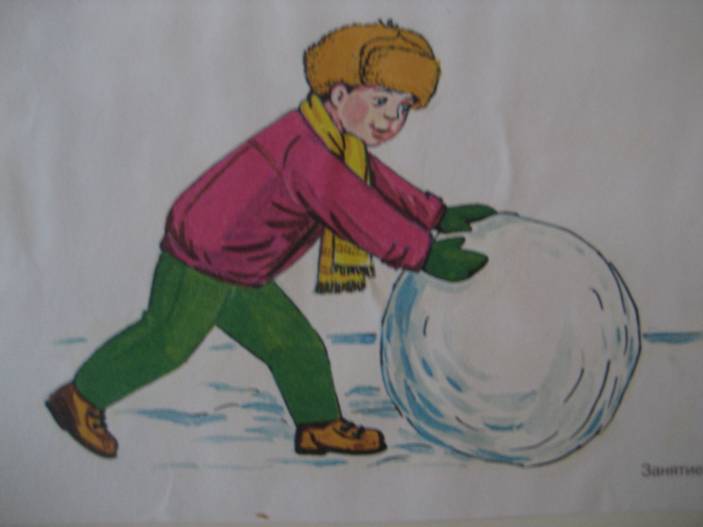 Мы немножко отдохнули, а сейчас продолжаем говорить о зимних забавах детей.Сюжетная картинка о снеговике – Кто нарисован на картине?
– Что делают дети?
– Какой получился снеговик?
– Кто прилетел посмотреть на снеговика?Отгадайте еще одну загадку Акулины.Две новые кленовые
Подошвы двухметровые:
На них поставим две ноги 
И по большим снегам беги. 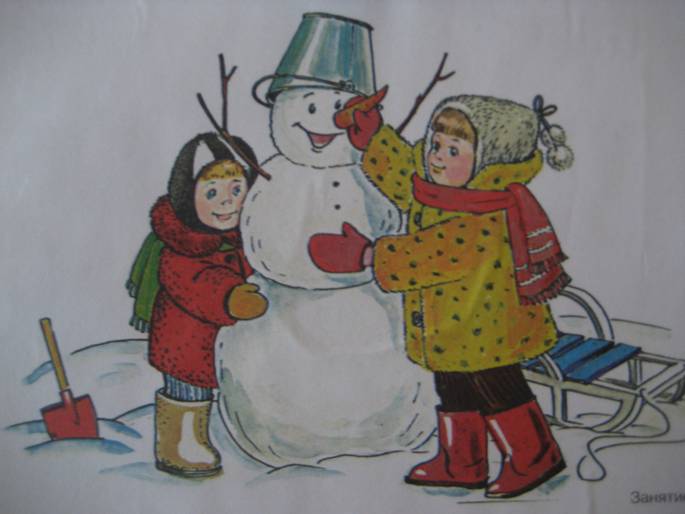 – Правильно, это лыжи.Показ картинки.– Посмотрите на эту картину. Кто нарисован на картине?
– Как одеты ребята?
– Что делают ребята?Ребята надели спортивную одежду, чтобы удобно было кататься на лыжах.Есть, ребята, у меня
Два конечка, два конька.
Спят все лето напролет.
Любят кони только лед.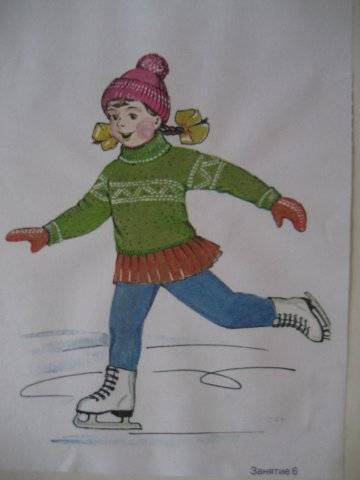 Показ картинки.– Посмотрите на большую картину 
– Кого вы видите на картине? 
– Как одеты ребята?
– Что делают дети?
– Чтобы кататься на коньках, нужна специальная площадка. Чем должна быть покрыта эта площадка?А на горку всегдаСам пешком я хожу. 
И коня своего 
За веревку вожу.– Посмотрите на картину.
– Что делают ребята?
– С горы на санках надо осторожно кататься, чтобы не упасть, как эта девочка и ничего себе не повредить.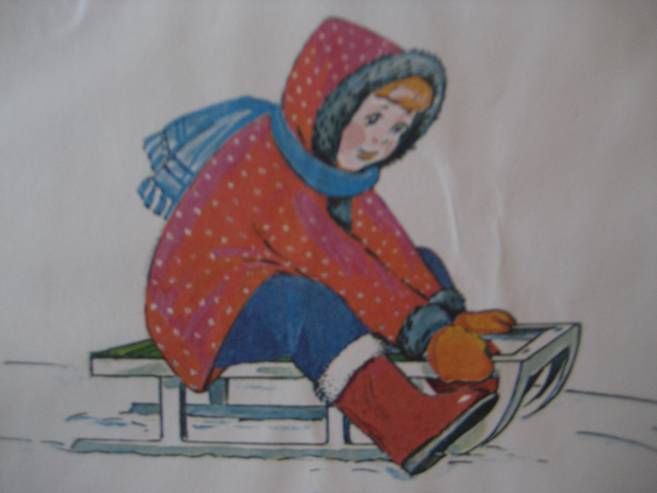 – Я знаю, что у Сережи и Андрея тоже есть снегокат. Вам, мальчики нравится кататься на снегокате?- Во что еще играют зимой? (В снежки.) 
– Сегодня мы с вами познакомились с зимними играми и развлечениями. Посмотрите в окно. Как много на улице снега. Снег лежит на земле, на деревьях, на крышах домов.7) Физкультминутка.– Представьте, что у меня в руках волшебная палочка. Я сейчас буду прикасаться палочкой к вашей руке, и вы будете превращаться в снежинки. (Во время выполнения физкультминутки звучит музыка.)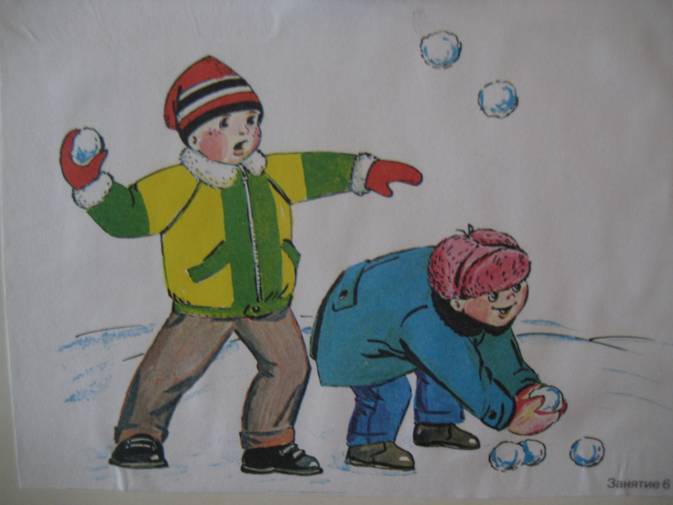 Ветер подул, и снежинки плавно полетели на полянку. Ветер стихает, снежинки опускаются вниз. Ветер снова сильнее дует и снежинки поднимаются вверх. Я снова прикоснусь волшебной палочкой к вашей руке, и вы превратитесь в мальчиков и девочек и тихонько сядете на свои места.8) Коллективное составление рассказа.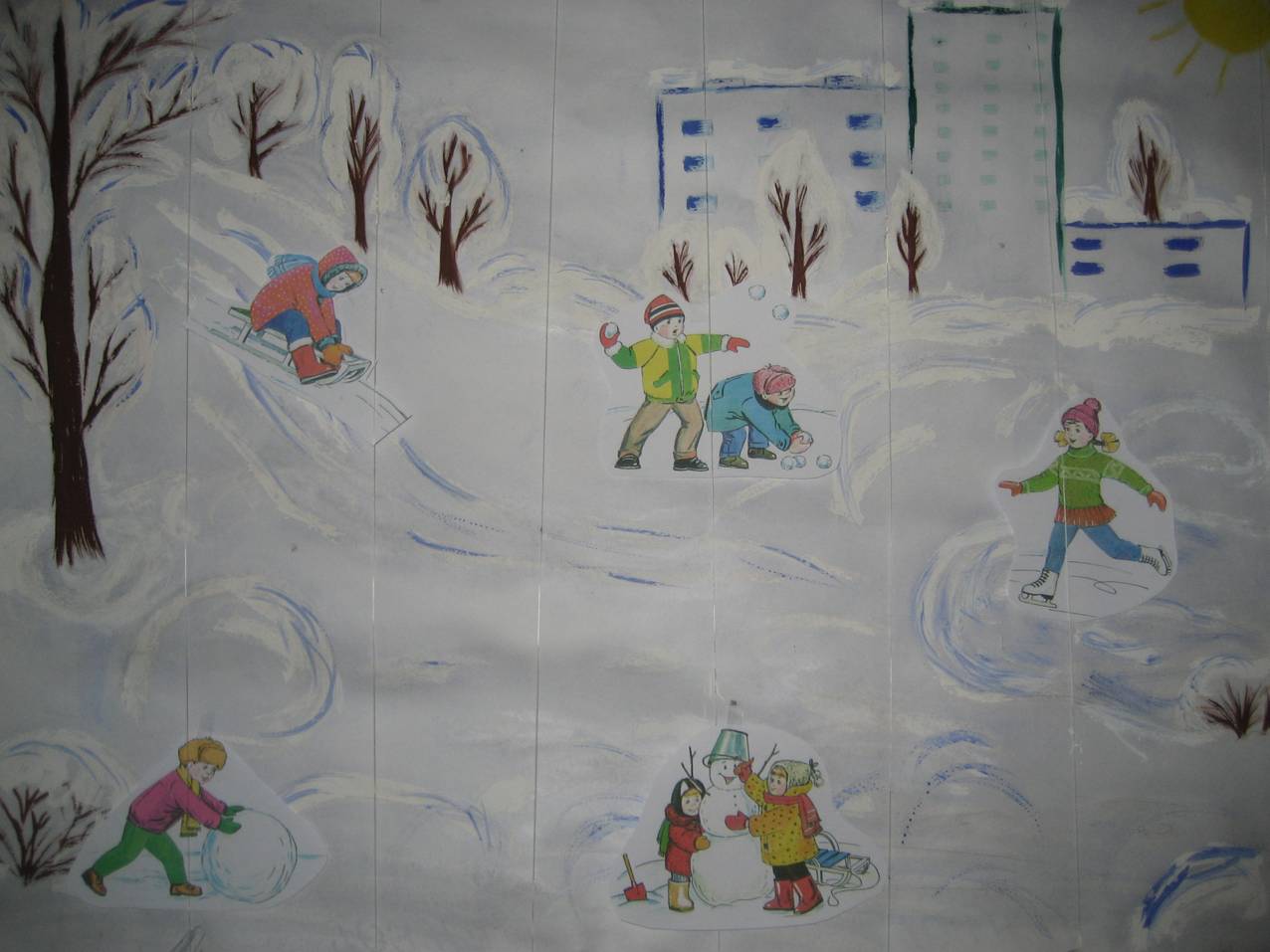 – Ребята, посмотрите, сколько у нас картин о зимних забавах. Получилась картинная галерея. В настоящей картинной галере висит много картин на стенах, у нас маленькая картинная галерея. Сейчас мы с вами для Акулины составим рассказ по этим картинам. (Начать рассказ может сам педагог или можно напомнить детям с чего нужно начать рассказ.)Наступила зима. На улице выпало много снега. Снег лежит на земле, на деревьях, на крышах домов. У ребят появилось много интересных игр и развлечений.– Кто дальше будет составлять рассказ? (По каждой картине дети говорят несколько предложений.)
– А закончить рассказ нужно описанием настроения детей, сказать, почему у них такое настроение.9) Самостоятельное рассказывание по картине.Дети по желанию самостоятельно рассказывают о зимних забавах и играх.10) Итог занятия.– Ребята, Акулина говорит, что ей понравились ваши рассказы по картинам. Она первый раз увидела картинную галерею и теперь мечтает сходить в настоящую большую картинную галерею. Теперь давайте посчитаем свои жетоны. А Акулина с вами прощается, ей надо бежать домой. До свидания.